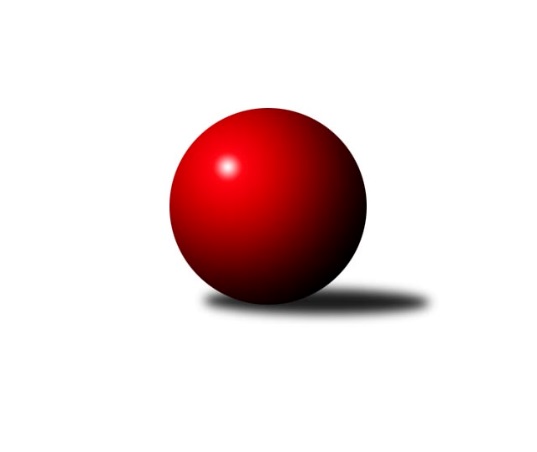 Č.22Ročník 2012/2013	24.5.2024 Okresní přebor Ostrava 2012/2013Statistika 22. kolaTabulka družstev:		družstvo	záp	výh	rem	proh	skore	sety	průměr	body	plné	dorážka	chyby	1.	TJ Sokol Bohumín˝C˝	20	17	1	2	227 : 93 	(152.0 : 88.0)	2361	35	1653	707	42.6	2.	TJ Unie Hlubina C	20	16	0	4	228 : 92 	(150.5 : 89.5)	2376	32	1674	702	37.9	3.	SKK Ostrava C	20	15	0	5	205 : 115 	(138.5 : 101.5)	2315	30	1641	675	50.6	4.	TJ VOKD Poruba C	20	14	0	6	208 : 112 	(148.0 : 92.0)	2367	28	1653	713	46.1	5.	TJ VOKD Poruba˝E˝	20	10	1	9	174 : 146 	(129.5 : 110.5)	2293	21	1628	665	56.4	6.	TJ Sokol Michálkovice ˝B˝	20	8	2	10	152 : 168 	(121.5 : 118.5)	2251	18	1604	647	62.8	7.	TJ Sokol Bohumín D	20	8	1	11	141 : 179 	(109.0 : 131.0)	2256	17	1612	644	62.3	8.	SKK Ostrava˝D˝	20	6	2	12	139 : 181 	(113.5 : 126.5)	2243	14	1610	633	62.4	9.	TJ Unie Hlubina˝D˝	20	7	0	13	106 : 214 	(93.0 : 147.0)	2137	14	1550	587	62.3	10.	TJ Unie Hlubina E	20	3	1	16	113 : 207 	(101.5 : 138.5)	2144	7	1544	599	59.5	11.	TJ Unie Hlubina˝F˝	20	2	0	18	67 : 253 	(63.0 : 177.0)	2065	4	1511	553	77Tabulka doma:		družstvo	záp	výh	rem	proh	skore	sety	průměr	body	maximum	minimum	1.	TJ Sokol Bohumín˝C˝	10	10	0	0	123 : 37 	(79.5 : 40.5)	2428	20	2543	2284	2.	TJ Unie Hlubina C	10	9	0	1	123 : 37 	(79.5 : 40.5)	2505	18	2582	2455	3.	TJ VOKD Poruba C	10	8	0	2	116 : 44 	(83.0 : 37.0)	2345	16	2454	2216	4.	TJ VOKD Poruba˝E˝	10	8	0	2	116 : 44 	(78.5 : 41.5)	2292	16	2372	2181	5.	SKK Ostrava C	10	8	0	2	108 : 52 	(74.5 : 45.5)	2319	16	2387	2250	6.	TJ Sokol Bohumín D	10	7	1	2	103 : 57 	(68.5 : 51.5)	2337	15	2471	2243	7.	TJ Unie Hlubina˝D˝	10	6	0	4	75 : 85 	(59.0 : 61.0)	2400	12	2492	2332	8.	TJ Sokol Michálkovice ˝B˝	10	5	1	4	90 : 70 	(72.0 : 48.0)	2198	11	2293	2133	9.	SKK Ostrava˝D˝	10	4	1	5	70 : 90 	(60.5 : 59.5)	2264	9	2323	2142	10.	TJ Unie Hlubina E	10	2	1	7	69 : 91 	(55.0 : 65.0)	2377	5	2434	2303	11.	TJ Unie Hlubina˝F˝	10	2	0	8	48 : 112 	(39.5 : 80.5)	2317	4	2439	2192Tabulka venku:		družstvo	záp	výh	rem	proh	skore	sety	průměr	body	maximum	minimum	1.	TJ Sokol Bohumín˝C˝	10	7	1	2	104 : 56 	(72.5 : 47.5)	2344	15	2536	2220	2.	TJ Unie Hlubina C	10	7	0	3	105 : 55 	(71.0 : 49.0)	2374	14	2513	2274	3.	SKK Ostrava C	10	7	0	3	97 : 63 	(64.0 : 56.0)	2323	14	2474	2208	4.	TJ VOKD Poruba C	10	6	0	4	92 : 68 	(65.0 : 55.0)	2388	12	2463	2288	5.	TJ Sokol Michálkovice ˝B˝	10	3	1	6	62 : 98 	(49.5 : 70.5)	2264	7	2416	2139	6.	SKK Ostrava˝D˝	10	2	1	7	69 : 91 	(53.0 : 67.0)	2247	5	2434	2157	7.	TJ VOKD Poruba˝E˝	10	2	1	7	58 : 102 	(51.0 : 69.0)	2309	5	2444	2194	8.	TJ Unie Hlubina E	10	1	0	9	44 : 116 	(46.5 : 73.5)	2149	2	2430	1810	9.	TJ Sokol Bohumín D	10	1	0	9	38 : 122 	(40.5 : 79.5)	2263	2	2412	2168	10.	TJ Unie Hlubina˝D˝	10	1	0	9	31 : 129 	(34.0 : 86.0)	2139	2	2453	1935	11.	TJ Unie Hlubina˝F˝	10	0	0	10	19 : 141 	(23.5 : 96.5)	2055	0	2284	1898Tabulka podzimní části:		družstvo	záp	výh	rem	proh	skore	sety	průměr	body	doma	venku	1.	TJ Sokol Bohumín˝C˝	10	10	0	0	124 : 36 	(82.0 : 38.0)	2417	20 	5 	0 	0 	5 	0 	0	2.	SKK Ostrava C	10	8	0	2	91 : 69 	(69.0 : 51.0)	2334	16 	3 	0 	1 	5 	0 	1	3.	TJ VOKD Poruba C	10	7	0	3	106 : 54 	(71.5 : 48.5)	2403	14 	3 	0 	1 	4 	0 	2	4.	TJ Unie Hlubina C	10	7	0	3	99 : 61 	(70.0 : 50.0)	2353	14 	4 	0 	1 	3 	0 	2	5.	TJ VOKD Poruba˝E˝	10	6	0	4	98 : 62 	(73.5 : 46.5)	2347	12 	5 	0 	1 	1 	0 	3	6.	TJ Unie Hlubina˝D˝	10	5	0	5	67 : 93 	(48.5 : 71.5)	2184	10 	4 	0 	1 	1 	0 	4	7.	TJ Sokol Michálkovice ˝B˝	10	4	1	5	82 : 78 	(66.5 : 53.5)	2222	9 	4 	0 	2 	0 	1 	3	8.	TJ Sokol Bohumín D	10	4	0	6	71 : 89 	(53.5 : 66.5)	2234	8 	4 	0 	2 	0 	0 	4	9.	SKK Ostrava˝D˝	10	2	1	7	66 : 94 	(53.5 : 66.5)	2272	5 	1 	1 	3 	1 	0 	4	10.	TJ Unie Hlubina E	10	1	0	9	54 : 106 	(48.5 : 71.5)	2144	2 	1 	0 	3 	0 	0 	6	11.	TJ Unie Hlubina˝F˝	10	0	0	10	22 : 138 	(23.5 : 96.5)	2058	0 	0 	0 	5 	0 	0 	5Tabulka jarní části:		družstvo	záp	výh	rem	proh	skore	sety	průměr	body	doma	venku	1.	TJ Unie Hlubina C	10	9	0	1	129 : 31 	(80.5 : 39.5)	2431	18 	5 	0 	0 	4 	0 	1 	2.	TJ Sokol Bohumín˝C˝	10	7	1	2	103 : 57 	(70.0 : 50.0)	2343	15 	5 	0 	0 	2 	1 	2 	3.	SKK Ostrava C	10	7	0	3	114 : 46 	(69.5 : 50.5)	2326	14 	5 	0 	1 	2 	0 	2 	4.	TJ VOKD Poruba C	10	7	0	3	102 : 58 	(76.5 : 43.5)	2330	14 	5 	0 	1 	2 	0 	2 	5.	TJ VOKD Poruba˝E˝	10	4	1	5	76 : 84 	(56.0 : 64.0)	2265	9 	3 	0 	1 	1 	1 	4 	6.	SKK Ostrava˝D˝	10	4	1	5	73 : 87 	(60.0 : 60.0)	2257	9 	3 	0 	2 	1 	1 	3 	7.	TJ Sokol Bohumín D	10	4	1	5	70 : 90 	(55.5 : 64.5)	2312	9 	3 	1 	0 	1 	0 	5 	8.	TJ Sokol Michálkovice ˝B˝	10	4	1	5	70 : 90 	(55.0 : 65.0)	2273	9 	1 	1 	2 	3 	0 	3 	9.	TJ Unie Hlubina E	10	2	1	7	59 : 101 	(53.0 : 67.0)	2183	5 	1 	1 	4 	1 	0 	3 	10.	TJ Unie Hlubina˝F˝	10	2	0	8	45 : 115 	(39.5 : 80.5)	2108	4 	2 	0 	3 	0 	0 	5 	11.	TJ Unie Hlubina˝D˝	10	2	0	8	39 : 121 	(44.5 : 75.5)	2179	4 	2 	0 	3 	0 	0 	5 Zisk bodů pro družstvo:		jméno hráče	družstvo	body	zápasy	v %	dílčí body	sety	v %	1.	Zdeněk Mžik 	TJ VOKD Poruba˝E˝ 	36	/	20	(90%)		/		(%)	2.	Pavel Plaček 	TJ Sokol Bohumín˝C˝ 	34	/	20	(85%)		/		(%)	3.	Jiří Koloděj 	SKK Ostrava˝D˝ 	32	/	19	(84%)		/		(%)	4.	Pavel Marek 	TJ Unie Hlubina C 	32	/	19	(84%)		/		(%)	5.	Václav Rábl 	TJ Unie Hlubina C 	30	/	16	(94%)		/		(%)	6.	Roman Honl 	TJ Sokol Bohumín˝C˝ 	30	/	18	(83%)		/		(%)	7.	Jiří Řepecký 	TJ Sokol Michálkovice ˝B˝ 	30	/	19	(79%)		/		(%)	8.	Richard Šimek 	TJ VOKD Poruba C 	30	/	20	(75%)		/		(%)	9.	Roman Klímek 	TJ VOKD Poruba C 	28	/	19	(74%)		/		(%)	10.	Jaroslav Hrabuška 	TJ VOKD Poruba C 	26	/	16	(81%)		/		(%)	11.	Jan Zaškolný 	TJ Sokol Bohumín˝C˝ 	26	/	19	(68%)		/		(%)	12.	Jan Stuš 	TJ Sokol Bohumín D 	25	/	19	(66%)		/		(%)	13.	Miroslav Futerko 	SKK Ostrava C 	24	/	17	(71%)		/		(%)	14.	Michal Blinka 	SKK Ostrava C 	24	/	19	(63%)		/		(%)	15.	Dominik Bohm 	SKK Ostrava C 	24	/	19	(63%)		/		(%)	16.	Rudolf Riezner 	TJ Unie Hlubina C 	24	/	20	(60%)		/		(%)	17.	Lubomír Richter 	TJ Sokol Bohumín˝C˝ 	24	/	20	(60%)		/		(%)	18.	Eva Marková 	TJ Unie Hlubina C 	23	/	15	(77%)		/		(%)	19.	Karel Kudela 	TJ Unie Hlubina C 	23	/	17	(68%)		/		(%)	20.	René Světlík 	TJ Sokol Bohumín˝C˝ 	23	/	19	(61%)		/		(%)	21.	Miroslav Heczko 	SKK Ostrava C 	22	/	15	(73%)		/		(%)	22.	Jakub Hájek 	TJ VOKD Poruba˝E˝ 	22	/	16	(69%)		/		(%)	23.	Josef Paulus 	TJ Sokol Michálkovice ˝B˝ 	22	/	19	(58%)		/		(%)	24.	Zdeněk Hebda 	TJ VOKD Poruba˝E˝ 	22	/	19	(58%)		/		(%)	25.	Miroslav Koloděj 	SKK Ostrava˝D˝ 	22	/	20	(55%)		/		(%)	26.	Pavel Krompolc 	TJ Unie Hlubina E 	22	/	20	(55%)		/		(%)	27.	Hana Vlčková 	TJ Unie Hlubina˝D˝ 	19	/	20	(48%)		/		(%)	28.	Pavel Hrabec 	TJ VOKD Poruba C 	18	/	13	(69%)		/		(%)	29.	Petr Řepecky 	TJ Sokol Michálkovice ˝B˝ 	18	/	15	(60%)		/		(%)	30.	Zdeněk Zhýbala 	TJ Sokol Michálkovice ˝B˝ 	18	/	15	(60%)		/		(%)	31.	Michaela Černá 	TJ Unie Hlubina˝F˝ 	18	/	15	(60%)		/		(%)	32.	Helena Hýžová 	TJ VOKD Poruba C 	18	/	17	(53%)		/		(%)	33.	Václav Kladiva 	TJ Sokol Bohumín D 	18	/	17	(53%)		/		(%)	34.	Alfréd Herman 	TJ Sokol Bohumín˝C˝ 	18	/	19	(47%)		/		(%)	35.	Oldřich Stolařík 	SKK Ostrava C 	17	/	10	(85%)		/		(%)	36.	Petr Šebestík 	SKK Ostrava˝D˝ 	17	/	17	(50%)		/		(%)	37.	Lubomír Jančar 	TJ Unie Hlubina E 	16	/	10	(80%)		/		(%)	38.	Libor Mendlík 	TJ Unie Hlubina E 	16	/	14	(57%)		/		(%)	39.	Vojtěch Turlej 	TJ VOKD Poruba˝E˝ 	16	/	16	(50%)		/		(%)	40.	Karel Svoboda 	TJ Unie Hlubina E 	15	/	19	(39%)		/		(%)	41.	Bohumil Klimša 	SKK Ostrava˝D˝ 	14	/	14	(50%)		/		(%)	42.	Petr Tomaňa 	TJ Unie Hlubina C 	14	/	15	(47%)		/		(%)	43.	Alena Koběrová 	TJ Unie Hlubina˝D˝ 	14	/	16	(44%)		/		(%)	44.	Koloman Bagi 	TJ Unie Hlubina˝D˝ 	14	/	18	(39%)		/		(%)	45.	Jan Petrovič 	TJ Unie Hlubina E 	14	/	19	(37%)		/		(%)	46.	František Hájek 	TJ VOKD Poruba˝E˝ 	14	/	20	(35%)		/		(%)	47.	Libor Pšenica 	TJ Unie Hlubina˝F˝ 	14	/	20	(35%)		/		(%)	48.	Radek Říman 	TJ Sokol Michálkovice ˝B˝ 	12	/	8	(75%)		/		(%)	49.	Antonín Chalcář 	TJ VOKD Poruba C 	12	/	10	(60%)		/		(%)	50.	Jaroslav Čapek 	SKK Ostrava˝D˝ 	12	/	11	(55%)		/		(%)	51.	Jan Kohutek 	TJ Sokol Bohumín D 	12	/	12	(50%)		/		(%)	52.	Andrea Rojová 	TJ Sokol Bohumín D 	12	/	15	(40%)		/		(%)	53.	Jiří Břeska 	TJ Unie Hlubina˝F˝ 	10	/	7	(71%)		/		(%)	54.	Libor Žíla 	TJ VOKD Poruba C 	10	/	8	(63%)		/		(%)	55.	Lenka Raabová 	TJ Unie Hlubina C 	10	/	9	(56%)		/		(%)	56.	Kamila Vichrová 	TJ Sokol Bohumín D 	10	/	10	(50%)		/		(%)	57.	Tomáš Kubát 	SKK Ostrava C 	10	/	12	(42%)		/		(%)	58.	Rostislav Hrbáč 	SKK Ostrava C 	10	/	13	(38%)		/		(%)	59.	Helena Martinčáková 	TJ VOKD Poruba C 	10	/	14	(36%)		/		(%)	60.	Lukáš Světlík 	TJ Sokol Bohumín D 	10	/	14	(36%)		/		(%)	61.	František Sedláček 	TJ Unie Hlubina˝D˝ 	10	/	19	(26%)		/		(%)	62.	Dalibor Hamrozy 	TJ Sokol Bohumín D 	8	/	5	(80%)		/		(%)	63.	David Koprovský 	TJ Sokol Michálkovice ˝B˝ 	8	/	5	(80%)		/		(%)	64.	Karolina Chodurová 	SKK Ostrava C 	8	/	7	(57%)		/		(%)	65.	Josef Navalaný 	TJ Unie Hlubina C 	8	/	9	(44%)		/		(%)	66.	Oldřich Neuverth 	TJ Unie Hlubina˝D˝ 	8	/	12	(33%)		/		(%)	67.	Veronika Štěrbová 	TJ Unie Hlubina E 	8	/	14	(29%)		/		(%)	68.	Markéta Kohutková 	TJ Sokol Bohumín D 	8	/	17	(24%)		/		(%)	69.	Ladislav Mrakvia 	TJ VOKD Poruba˝E˝ 	6	/	6	(50%)		/		(%)	70.	Pavel Chodura 	SKK Ostrava C 	6	/	6	(50%)		/		(%)	71.	Petra Jurášková 	TJ Sokol Michálkovice ˝B˝ 	6	/	7	(43%)		/		(%)	72.	Marek Číž 	TJ VOKD Poruba˝E˝ 	6	/	9	(33%)		/		(%)	73.	Zdeňka Lacinová 	TJ Unie Hlubina˝D˝ 	6	/	16	(19%)		/		(%)	74.	Anna Káňová 	TJ Unie Hlubina˝F˝ 	5	/	13	(19%)		/		(%)	75.	Božena Olšovská 	TJ Unie Hlubina˝D˝ 	5	/	18	(14%)		/		(%)	76.	Pavel Kubina 	SKK Ostrava˝D˝ 	4	/	3	(67%)		/		(%)	77.	Josef Lariš 	TJ Unie Hlubina E 	4	/	3	(67%)		/		(%)	78.	Vlastimil Pacut 	TJ Sokol Bohumín˝C˝ 	4	/	5	(40%)		/		(%)	79.	Karel Procházka 	TJ Sokol Michálkovice ˝B˝ 	4	/	8	(25%)		/		(%)	80.	Jiří Štroch 	TJ Unie Hlubina E 	4	/	13	(15%)		/		(%)	81.	Eva Michňová 	TJ Unie Hlubina˝F˝ 	4	/	13	(15%)		/		(%)	82.	Antonín Pálka 	SKK Ostrava˝D˝ 	4	/	14	(14%)		/		(%)	83.	Maxim Bedarev 	TJ Unie Hlubina˝F˝ 	4	/	20	(10%)		/		(%)	84.	Pavel Čech 	TJ Sokol Michálkovice ˝B˝ 	2	/	1	(100%)		/		(%)	85.	Radmila Pastvová 	TJ Unie Hlubina˝D˝ 	2	/	1	(100%)		/		(%)	86.	Jaroslav Karas 	TJ Sokol Michálkovice ˝B˝ 	2	/	3	(33%)		/		(%)	87.	Miroslava Ševčíková 	TJ Sokol Bohumín D 	2	/	5	(20%)		/		(%)	88.	Tomáš Papala 	TJ Sokol Michálkovice ˝B˝ 	2	/	8	(13%)		/		(%)	89.	Martin Ščerba 	TJ Sokol Michálkovice ˝B˝ 	2	/	10	(10%)		/		(%)	90.	Lukáš Skřipek 	TJ VOKD Poruba˝E˝ 	2	/	10	(10%)		/		(%)	91.	Jaroslav Šproch 	SKK Ostrava˝D˝ 	2	/	11	(9%)		/		(%)	92.	Irena Šafárová 	TJ Unie Hlubina˝F˝ 	2	/	12	(8%)		/		(%)	93.	Daniel Herák 	TJ Unie Hlubina˝F˝ 	2	/	17	(6%)		/		(%)	94.	Martin Štěrba 	TJ Sokol Michálkovice ˝B˝ 	0	/	1	(0%)		/		(%)	95.	Martin Liška 	SKK Ostrava˝D˝ 	0	/	1	(0%)		/		(%)	96.	Miroslav Bohm 	SKK Ostrava˝D˝ 	0	/	1	(0%)		/		(%)	97.	Michal Borák 	TJ Sokol Michálkovice ˝B˝ 	0	/	1	(0%)		/		(%)	98.	Kateřina Honlová 	TJ Sokol Bohumín D 	0	/	2	(0%)		/		(%)	99.	Emilie Deigruberová 	TJ VOKD Poruba˝E˝ 	0	/	2	(0%)		/		(%)	100.	Mirko Šťastný 	TJ VOKD Poruba C 	0	/	2	(0%)		/		(%)	101.	Vladimír Malovaný 	SKK Ostrava C 	0	/	2	(0%)		/		(%)	102.	Gabriela Káňová 	TJ Unie Hlubina˝F˝ 	0	/	3	(0%)		/		(%)	103.	Martin Ševčík 	TJ Sokol Bohumín D 	0	/	4	(0%)		/		(%)	104.	Ivana Kortová 	SKK Ostrava˝D˝ 	0	/	4	(0%)		/		(%)	105.	Tereza Vargová 	SKK Ostrava˝D˝ 	0	/	5	(0%)		/		(%)	106.	Pavel Rybář 	TJ Unie Hlubina E 	0	/	7	(0%)		/		(%)Průměry na kuželnách:		kuželna	průměr	plné	dorážka	chyby	výkon na hráče	1.	TJ Unie Hlubina, 1-2	2401	1695	705	50.6	(400.2)	2.	TJ Sokol Bohumín, 1-4	2334	1665	668	62.0	(389.0)	3.	SKK Ostrava, 1-2	2264	1599	665	55.8	(377.5)	4.	TJ VOKD Poruba, 1-4	2248	1596	652	60.1	(374.8)	5.	TJ Michalkovice, 1-2	2171	1552	619	61.6	(362.0)Nejlepší výkony na kuželnách:TJ Unie Hlubina, 1-2TJ Unie Hlubina C	2582	8. kolo	Pavel Marek 	TJ Unie Hlubina C	470	4. koloTJ Unie Hlubina C	2542	12. kolo	Karel Kudela 	TJ Unie Hlubina C	468	4. koloTJ Sokol Bohumín˝C˝	2536	15. kolo	Pavel Krompolc 	TJ Unie Hlubina E	464	17. koloTJ Sokol Bohumín˝C˝	2532	9. kolo	Pavel Plaček 	TJ Sokol Bohumín˝C˝	458	15. koloTJ Unie Hlubina C	2519	18. kolo	Jakub Hájek 	TJ VOKD Poruba˝E˝	452	19. koloTJ Unie Hlubina C	2513	19. kolo	Rudolf Riezner 	TJ Unie Hlubina C	452	8. koloTJ Unie Hlubina C	2508	6. kolo	Eva Marková 	TJ Unie Hlubina C	451	14. koloTJ Unie Hlubina C	2498	4. kolo	Karel Kudela 	TJ Unie Hlubina C	450	12. koloTJ Unie Hlubina C	2496	10. kolo	Michaela Černá 	TJ Unie Hlubina˝F˝	449	10. koloTJ Sokol Bohumín˝C˝	2493	11. kolo	Václav Rábl 	TJ Unie Hlubina C	449	8. koloTJ Sokol Bohumín, 1-4TJ Sokol Bohumín˝C˝	2543	6. kolo	Václav Kladiva 	TJ Sokol Bohumín D	462	13. koloTJ Sokol Bohumín˝C˝	2476	10. kolo	Roman Honl 	TJ Sokol Bohumín˝C˝	452	6. koloTJ Sokol Bohumín˝C˝	2474	8. kolo	Pavel Plaček 	TJ Sokol Bohumín˝C˝	441	10. koloTJ Sokol Bohumín D	2471	13. kolo	Pavel Plaček 	TJ Sokol Bohumín˝C˝	440	6. koloTJ Sokol Bohumín˝C˝	2451	22. kolo	Jan Zaškolný 	TJ Sokol Bohumín˝C˝	438	6. koloTJ Sokol Bohumín˝C˝	2442	2. kolo	Miroslav Futerko 	SKK Ostrava C	437	7. koloTJ Unie Hlubina C	2432	22. kolo	Roman Honl 	TJ Sokol Bohumín˝C˝	434	8. koloTJ Sokol Bohumín˝C˝	2425	18. kolo	Pavel Plaček 	TJ Sokol Bohumín˝C˝	434	22. koloTJ VOKD Poruba˝E˝	2423	10. kolo	Jaroslav Hrabuška 	TJ VOKD Poruba C	433	16. koloTJ Sokol Bohumín˝C˝	2408	4. kolo	Eva Marková 	TJ Unie Hlubina C	430	22. koloSKK Ostrava, 1-2TJ VOKD Poruba C	2423	6. kolo	Jiří Koloděj 	SKK Ostrava˝D˝	459	21. koloSKK Ostrava C	2387	1. kolo	Richard Šimek 	TJ VOKD Poruba C	447	6. koloTJ Unie Hlubina C	2384	17. kolo	Zdeněk Zhýbala 	TJ Sokol Michálkovice ˝B˝	438	3. koloTJ VOKD Poruba C	2378	11. kolo	Josef Paulus 	TJ Sokol Michálkovice ˝B˝	429	3. koloSKK Ostrava C	2359	19. kolo	Zdeněk Mžik 	TJ VOKD Poruba˝E˝	428	22. koloSKK Ostrava C	2349	14. kolo	Miroslav Futerko 	SKK Ostrava C	428	19. koloSKK Ostrava C	2345	6. kolo	Jiří Koloděj 	SKK Ostrava˝D˝	427	3. koloTJ Sokol Bohumín˝C˝	2343	7. kolo	Dominik Bohm 	SKK Ostrava C	426	10. koloSKK Ostrava C	2337	8. kolo	Jiří Koloděj 	SKK Ostrava˝D˝	426	7. koloTJ Unie Hlubina C	2328	1. kolo	Richard Šimek 	TJ VOKD Poruba C	425	11. koloTJ VOKD Poruba, 1-4TJ VOKD Poruba C	2461	14. kolo	Richard Šimek 	TJ VOKD Poruba C	457	3. koloTJ VOKD Poruba C	2454	3. kolo	Václav Rábl 	TJ Unie Hlubina C	446	15. koloTJ VOKD Poruba C	2410	13. kolo	Pavel Hrabec 	TJ VOKD Poruba C	444	3. koloTJ Unie Hlubina C	2407	15. kolo	Richard Šimek 	TJ VOKD Poruba C	438	1. koloTJ VOKD Poruba C	2388	15. kolo	Richard Šimek 	TJ VOKD Poruba C	437	20. koloTJ VOKD Poruba˝E˝	2382	3. kolo	Richard Šimek 	TJ VOKD Poruba C	433	15. koloTJ Sokol Bohumín˝C˝	2376	5. kolo	Richard Šimek 	TJ VOKD Poruba C	429	14. koloTJ VOKD Poruba˝E˝	2372	9. kolo	Jakub Hájek 	TJ VOKD Poruba˝E˝	427	2. koloTJ VOKD Poruba˝E˝	2367	21. kolo	Karel Kudela 	TJ Unie Hlubina C	427	9. koloTJ VOKD Poruba C	2359	10. kolo	Zdeněk Mžik 	TJ VOKD Poruba˝E˝	427	8. koloTJ Michalkovice, 1-2TJ Sokol Michálkovice ˝B˝	2293	5. kolo	Jiří Koloděj 	SKK Ostrava˝D˝	429	14. koloTJ VOKD Poruba C	2288	12. kolo	Jiří Řepecký 	TJ Sokol Michálkovice ˝B˝	419	5. koloTJ Unie Hlubina C	2274	7. kolo	Radek Říman 	TJ Sokol Michálkovice ˝B˝	417	7. koloTJ Sokol Michálkovice ˝B˝	2266	7. kolo	Roman Klímek 	TJ VOKD Poruba C	412	12. koloTJ Sokol Bohumín˝C˝	2258	19. kolo	Jakub Hájek 	TJ VOKD Poruba˝E˝	411	17. koloTJ Sokol Michálkovice ˝B˝	2222	4. kolo	Václav Rábl 	TJ Unie Hlubina C	409	7. koloTJ VOKD Poruba˝E˝	2210	17. kolo	Jiří Řepecký 	TJ Sokol Michálkovice ˝B˝	405	14. koloSKK Ostrava˝D˝	2210	14. kolo	Jiří Řepecký 	TJ Sokol Michálkovice ˝B˝	402	2. koloSKK Ostrava C	2208	9. kolo	Jiří Řepecký 	TJ Sokol Michálkovice ˝B˝	401	19. koloTJ Sokol Michálkovice ˝B˝	2197	2. kolo	Jiří Řepecký 	TJ Sokol Michálkovice ˝B˝	400	7. koloČetnost výsledků:	9.0 : 7.0	1x	8.0 : 8.0	4x	7.0 : 9.0	1x	6.0 : 10.0	12x	4.0 : 12.0	12x	3.0 : 13.0	1x	2.0 : 14.0	6x	16.0 : 0.0	7x	15.0 : 1.0	1x	14.0 : 2.0	22x	13.0 : 3.0	1x	12.0 : 4.0	20x	10.0 : 6.0	17x	0.0 : 16.0	5x